جامعة المنارةكلية: الصيدلةاسم المقرر: الصيدلانيات - 1رقم الجلسة ( 3)عنوان الجلسةالمستحلبات والمستحلبات التي يكون فيها الصموغ عامل استحلابي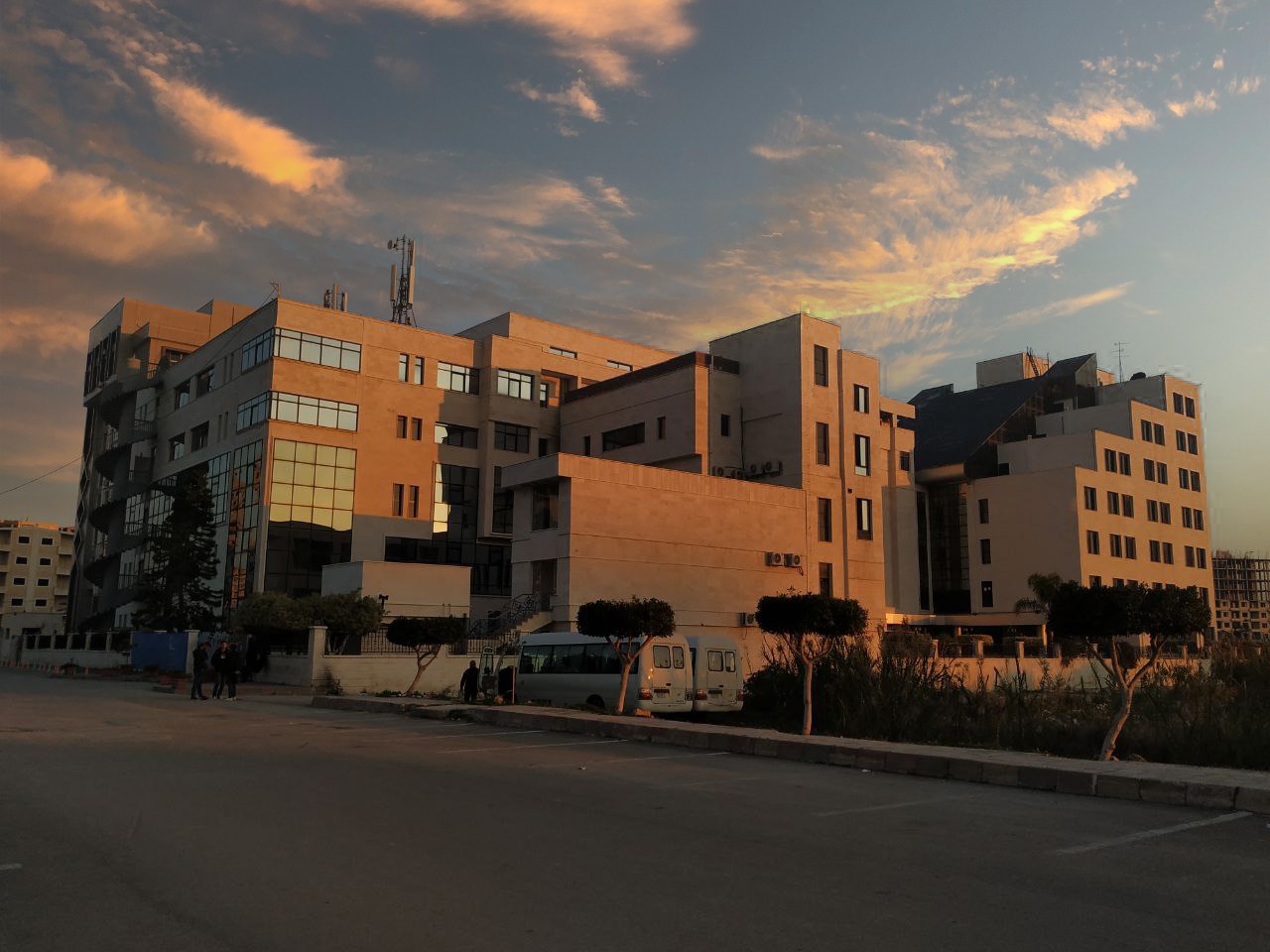 الفصل الدراسي  الثاني                                                                                                                                                  العام الدراسي 2023 - 2022جدول المحتوياتالغاية من الجلسة:التعرف على المستحلبات, والطريقة المثلى للتحضير, والحصول على مستحلب ثابت, ودراسة العوامل الإستحلابية وآلية عملها وتصنيفها .مقدمة:المستحلبات هي شكل آخر من الأشكال الصيدلانية السائلة,  ونصف صلبة, مؤلفة من طورين غير مزوجين هما الزيت والماء,لذلك تحتاج إلى عامل يساعدها على توزع طور ضمن آخر وتسمى هذه العوامل بالعوامل الإستحلابية. تعريف المستحلبات1 Emulsions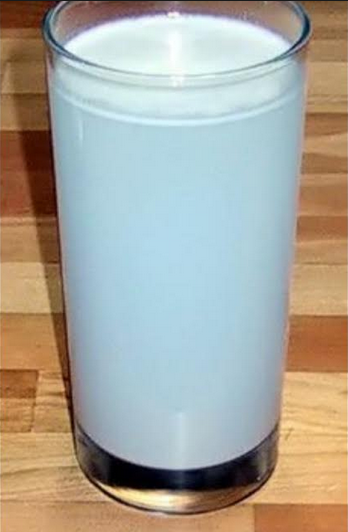 هيجمل غير متجانسة مكونة من سائلين غير ممتزجين يتبعثر أحدهما ضمن الآخر بشكل قطيرات، وتكون هذه الجمل قليلة الثبات ويمكن زيادة ثباتيتها بإضافة مواد مساعدة تسمى العوامل الاستحلابية.يتكون أحد طوري المستحلب من الماء أو محلول مائي، ويتكون الطور الآخر من مادة عضوية تكون عادة زيتية، عندما يكون الطور الزيتي مبعثر ضمن الطور المائي يكون المستحلب ز / م، وعندما يكون العكس يكون المستحلب من نمط م / ز .آليات عمل العوامل الاستحلابية:.1 خفض التوتر السطحي في سطح الفصل..2 تشكيل فيلم في سطح الفصل..3 اكساب القطيرات  شحنة كهربائية تسبب التنافر..4 زيادة لزوجة المستحلب مما يسبب إعاقة لحركة القطيرات.هناك عوامل استحلابية تعمل بأكثر من آلية مثل الصمغ العربي الذي يزيد اللزوجة ويشكل فلم في سطح الفصلمفهوم قوة التوتر السطحي  في سطح الفصل في المستحلبات:تعريف العوامل الفعالة سطحياً )خافضات التوتر السطحي(: العوامل الفعالة سطحياً عبارة عن مواد تخفض من قيمة التوتر السطحي للسوائل .تحتوي هذه العوامل على مجموعات قطبية محبة للماء ومجموعات لا قطبية محبة للزيت, فعندما تتوضّع في سطح الفصل يتجه القسم القطبي نحو الطور المائي والقسم اللا قطبي نحو الطور الزيتي. تصنيف  العوامل الاستحلابية حسب قيمة ت.م.ز  (  H.L.B ) تحضير المستحلبات التي يكون فيها الصموغ عوامل استحلابية:يتم تحضيرالمستحلب الأولي )البدئي ( بالاعتماد على نسب معينة ثابتة تختلف حسب نوع الزيت المستخدم , مثل الزيوت النباتية، أو طيار مثل الزيوت العطرية.يتم تحضير المستحلبات التي نستخدم فيها الصموغ  كعوامل استحلابية وفق طريقتين: الوصفة: لديك الوصفة التالية ونريد تحضيرها بالطريقتين الجافة والرطبة ماذا تمثل الوصفة السابقة؟ ولماذا؟ وما نمطها؟ ما دور كل مادة فيها؟اذكر بالتفصيل طرق تحضيرها العنوانرقم الصفحةمقدمة3تعريف المستحلبات3آلية عمل العوامل الإستحلابية3مفهوم قوة التوتر السطحي في سطح الفصل في المستحلبات4تعريف العوامل الفعالة سطحياً5تصنيف العوامل الفعالة سطحياً حسب H.L.B5تحضير المستحلبات التي يكون فيها الصموغ عامل استحلابي6القسم العملي7نوع الزيوت كمية الزيت كمية الماء كمية العامل الاستحلابي الزيوت الثابتة 421الزيوت المعدنية 321الزيوت الطيارة 221	تحضير المستحلبات التي تستخدم فيها الصموغ كعوامل استحلابية	تحضير المستحلبات التي تستخدم فيها الصموغ كعوامل استحلابيةالطريقة الجافةالطريقة الرطبة1- تحضير المستحلب البدئي:يتم حسب نسب معينة ثابتة تختلف حسب نوع الزيت المستخدم.حسب الجدول التالي:ينعم الصمغ ويبعثر في الزيت مع التحريك الجيد وتضاف اليه كمية الماء المخصصة دفعة واحدة مع التحريك السريع 1- تحضير المستحلب البدئي:يتم حسب نسب معينة ثابتة تختلف حسب نوع الزيت المستخدم.حسب الجدول التالي:ينعم الصمغ ويبعثر في كمية الماء المخصصة مع التحريك الجيد حتى نسمع صوت طقطقة العلكة ثم تضاف اليها كمية الزيت دفعة واحدة مع التحريك السريع وبحركة حلزونية حتى يتشكل المستحلب البدئي.2- تحضير المستحلب النهائي:يضاف بقية الطور المائي على دفعات مع التحريك بعد كل اضافة للحصول على المستحلب النهائي.2- تحضير المستحلب النهائي:يضاف بقية الطور المائي على دفعات مع التحريك بعد كل اضافة للحصول على المستحلب النهائي.12  ml Paraffin  oil زيت معدني طور زيتي4  grAcacia (Arabic gum) صمغ عربي : عامل استحلابي نمط ز/مTo 30  mlPurified  water طور مائي